Hudson Valley Show JumpingSponsorship Opportunities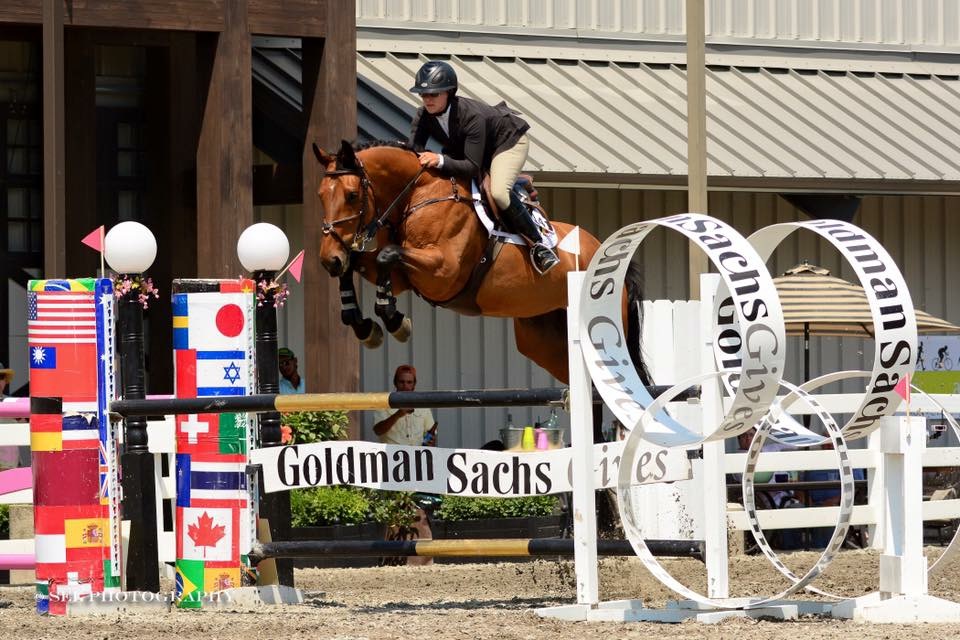 Hudson Valley Show Jumping 2017 Title Sponsor: $15,000 [ ✔]Naming rights to all 2016 Hudson Valley Show Jumping EventsSponsor name to appear on all official HVSJ Communications and Awards. 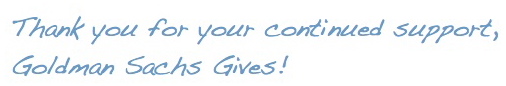 Full page ad in Show ProgramLogo on cover of Show ProgramCustom Show jump at all 2016 Hudson Valley Show Jumping EventsAward presentation opportunities at all eventsRecognition & link on website, emails and social media and public address announcements 2 Banners to be displayed in competition and schooling ringsFall Classic Mini Prix Sponsor: $6,000 [   ]Sponsorship and Naming rights of the $10,000 Fall Classic Mini PrixCustom Show Jump Award presentation opportunity for the Fall Classic Mini Prix (Sunday, Oct. 8, 2017)Sponsor name to appear on awards for Fall Classic Mini PrixFull page ad in Show ProgramRecognition & link on website, emails and social media and public address announcements Banner to be displayed in competition ring (Opportunity to display additional banners, supplied by sponsor, throughout show grounds)Vendor space and opportunity to provide product samples at HVSJ Fall ClassicSummer Classic Mini Prix Sponsor: $3,000 [   ]Sponsorship and Naming rights of the Summer Classic Mini PrixShow Jump signageAward presentation opportunity for the Summer Classic Mini Prix (Sunday, Jun. 25, 2017)Sponsor name to appear on awards for Summer Classic Mini PrixFull page ad in Show ProgramRecognition & link on website, emails and social media and public address announcements Banner to be displayed in competition ring (Opportunity to display additional banners, supplied by sponsor, throughout show grounds)Vendor space and opportunity to provide product samples at HVSJ Summer ClassicSpring Classic Mini Prix Sponsor: $2,500 []Sponsorship and Naming rights of the Spring Classic Mini PrixShow Jump signageAward presentation opportunity for the Spring Classic Mini Prix (Sunday, April 23, 2017)Sponsor name to appear on awards for Spring Classic Mini PrixFull page ad in Show ProgramRecognition & link on website, emails and social media and public address announcements Banner to be displayed in competition ring (Opportunity to display additional banners, supplied by sponsor, throughout show grounds)Vendor space and opportunity to provide product samples at HVSJ Spring Classic2017 Blue Ribbon Sponsor $2,000 [   ]Sponsorship of all 2017 Child/Adult Jumper Classics at all Hudson Valley Show Jumping EventsCustom Show Jump at all 2017 Hudson Valley Show Jumping EventsAward Presentation opportunity at all 2017 Hudson Valley Show Jumping EventsFull page ad in Show ProgramRecognition & link on website, emails and social media and public address announcements Banner to be displayed in competition ring (Opportunity to display additional banners, supplied by sponsor, throughout show grounds)Vendor space and opportunity to provide product samples at showsRider Bonus Sponsor: $2,000Sponsorship of the $1,500 Hudson Valley Show Jumping Rider BonusAnnual Show Jump signageAward presentation opportunity for the 2017 Rider Bonus (Sunday, October 8, 2017)Full page ad in Show ProgramRecognition & link on website, emails and social media and public address announcements Banner to be displayed in competition ring (Opportunity to display additional banners, supplied by sponsor, throughout show grounds)Exhibitor Party Sponsor: $1,250 Each Show: Spring [ ] Summer [   ]  Fall [   ] Holiday [   ]The exhibitor party is a popular and well-attended event; this is a great opportunity for brand recognition among competitors, trainers, owners, etc. This sponsorship underwrites the Hudson Valley Show Jumping exhibitor partiesSponsor’s name and logo will be prominently displayed throughout parties on signs, paper goods, etc.Full page ad in Show ProgramRecognition & link on website, emails and social media and public address announcements Banner to be displayed in competition ring. (Additional banners, supplied by sponsor, may be displayed throughout show grounds)Vendor space and opportunity to provide product samples at all showsJump Sponsor (Limited number): Individual per show $1,000 ~ Spring [] Summer [   ] Fall [   ] Holiday [   ] or Annual  $3,000 [   ]Show Jump signageFull page ad in Show ProgramRecognition & link on website, emails and social media and public address announcements Platinum Sponsor: Annual $1,500 or Individually per show $500 ~ Spring []Summer [   ] Fall [   ] Holiday [   ]Award presentation opportunity at the horseshowsBanner to be displayed in competition ring (Opportunity to display additional banners, supplied by sponsor, throughout show grounds)Full page ad in Show ProgramVendor space Recognition & link on website, emails and social media and public address announcements Family Day Sponsor: Summer Classic $1,500 [   ]  Fall Classic $1,500 [   ]This sponsorship underwrites the popular Family Day Festivities:  Pony rides, Face painting, Pumpkin decorating, Petting zoo, etc.Full page ad in Show Program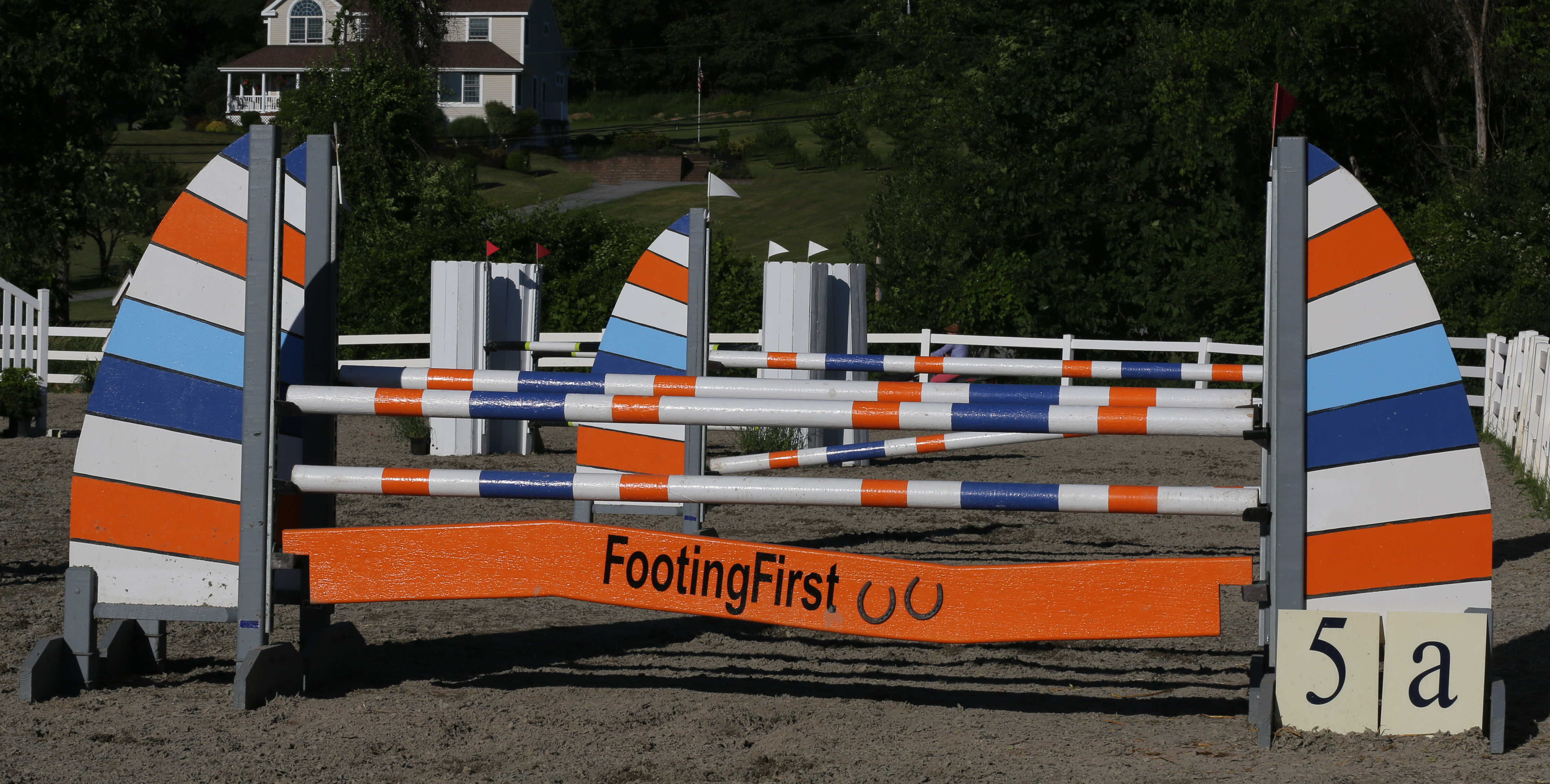 Signage throughout the Family Day tent and competition areasRecognition & link on website, emails and social media and public address announcementsVendor space and opportunity to provide product samples during the eventsGambler’s Choice (Multiple available):[   ]Custom Sponsorship: If you have goods or a specific service that your business would like to share, a custom sponsorship package is available.Example:  Official Arena footing & equipment sponsor, Tack sponsor, Saddle pads, Coolers, etc.Banner to be displayed in competition ring (Opportunity to display additional banners, supplied by sponsor, throughout show grounds)½ page ad in Show ProgramRecognition & link on website, emails and social media and public address announcements Vendor space and opportunity to provide product samples at showsCall with questions or for ideasBack Number Sponsor: $750 [✔]Your name or logo on the exhibitor back number that riders wear and take home. Many riders keep their numbers as collectible mementos.1/2 page ad in Show ProgramRecognition & link on website, emails and social media and public address announcements Opportunity to display additional banners, supplied by sponsor, throughout show groundsRing Banner Sponsor: Annual $750 or Individually per show $300~ Spring [   ] Summer [   ] Fall [   ] Holiday [   ]Company banner displayed in competition ring (Opportunity to display additional banners, supplied by sponsor, throughout show grounds)Recognition & link on website, emails and social media and public address announcements Show Program AdInside Front Cover: Annual, full page / full color $750 [   ]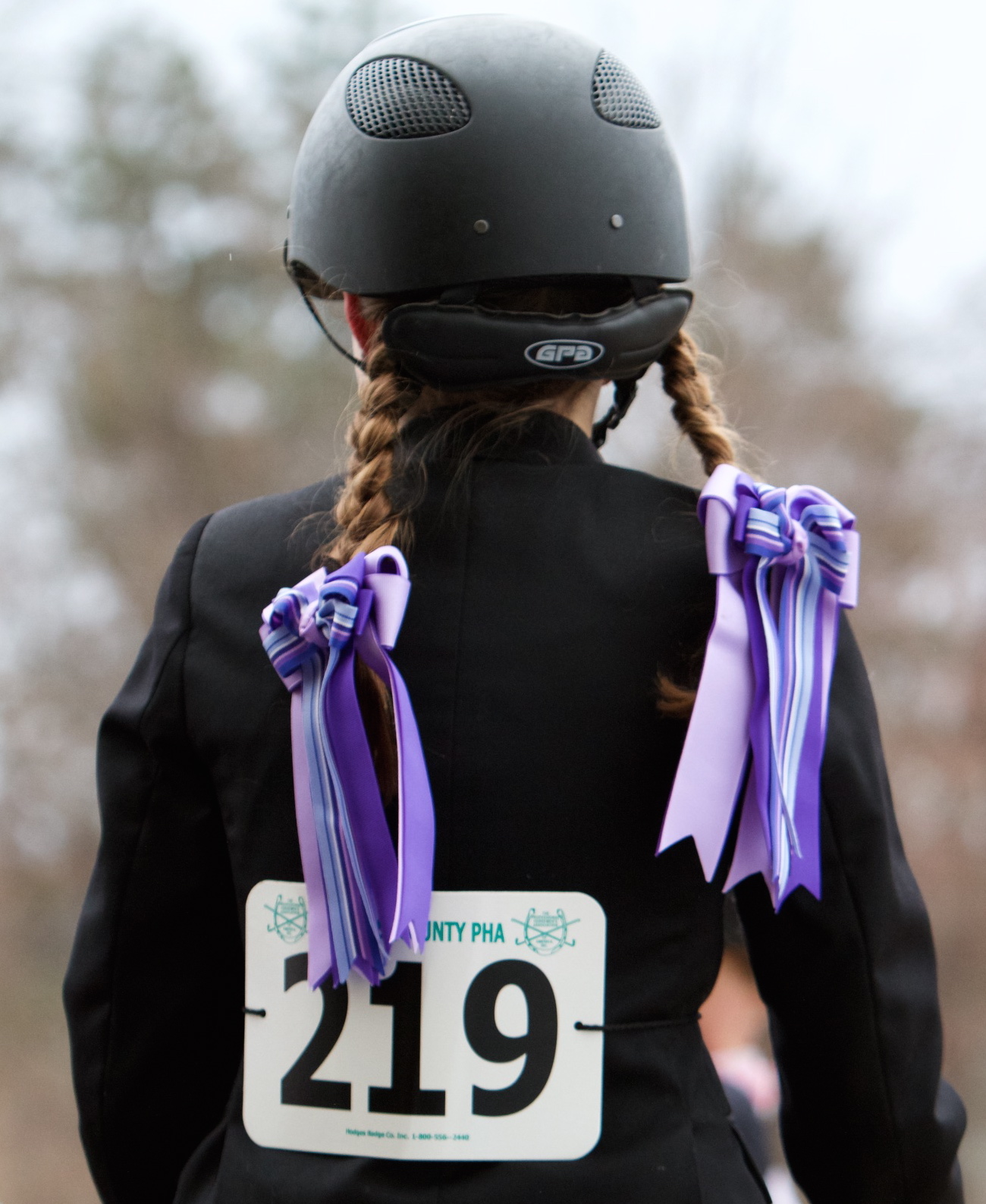 Inside Back Cover: Annual, full page /full color $750 [   ]Full page: Annual $400 [   ]½ page - Annual $250 [   ]